We seek a dynamic Year 7 and 8  team leader who has the skills and capabilities to lead in a high performing, vibrant and inclusive school. The successful applicant will be experienced and value excellence in: student outcomes, classroom practice and integrated curriculum design. Development in successful educational leadership assured.  Further management units negotiable for Education Outside the Classroom, William Pike Challenge Award, Sports and Physical Education. School visits welcome.  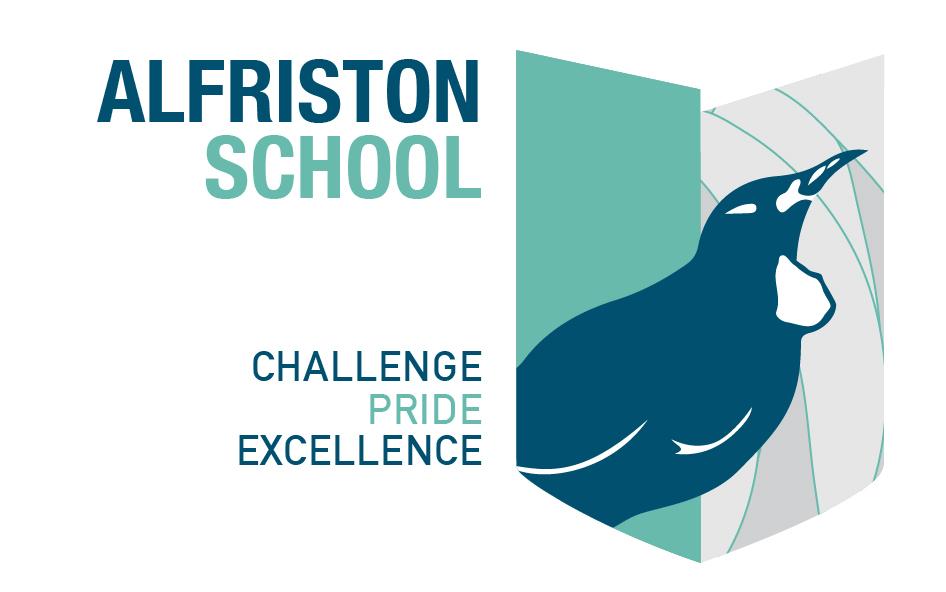  Please present your cover letter and CV along with this application to:The Principal					Alfriston SchoolCnr Mill and Alfriston Road RD1Manurewa Auckland 2576Email:  principal@alfriston.school.nz				Please indicate any breaks in service and give reasons, e.g. overseas travel:Signature________________________________________________Date__________________TEACHING POSITION APPLICATION FORMPosition applied for:  Team Leader Year 7/8Please state strengths:PERSONAL DETAILSPERSONAL DETAILSPERSONAL DETAILSPERSONAL DETAILSPERSONAL DETAILSSurnameGiven namesPreferred namesAddressAddressAddressDate of birthContact detailsHOMEWORKMOBILEEMAILRegistered Teacher Status✔Registration NumberExpiry DateRegistered teacherProvisionally registeredNot registeredPresent Teaching PositionSchoolDate appointedType of appointmentCan we contact your principal about this position?                                 YES             NOCan we contact your principal about this position?                                 YES             NOEducational QualificationsType of qualificationDate receivedReceived fromEducational QualificationsEducational QualificationsEducational QualificationsDetails of Training and ServicePlease include details of your work history for the last 5 yearsDetails of Training and ServicePlease include details of your work history for the last 5 yearsDetails of Training and ServicePlease include details of your work history for the last 5 yearsDetails of Training and ServicePlease include details of your work history for the last 5 yearsSCHOOLPOSITIONDATESCLASS LEVELDATESREASON FOR BREAKTotal certified serviceA        In permanent positions       _______________years     ______________monthsB        In relieving positions          _______________years      ______________monthsProfessional DevelopmentPlease provide a summary of recent professional learning and development.CONFIRMATION1I certify that the information given in this application is, to the best of my knowledge, true and corrct.  I understand that the claims made in my application may be checked.I understand that if I have supplied incorrect or misleading information, or have omitted any important information, I may be disqualified from appointment, or if appointed may be dismissed.YESNO2I am currently registered to teach in New Zealand.YESNO3In accordance with the Privacy Act, I authorise the board of trustees to:Obtain further information from the referees listed in this application, and I consent to the referees disclosing information to the boardObtain information in relation to my application from persons not listed as referees, and I consent to these persons disclosing pertinent information to the boardContact the Education CouncilYESNO4STUDENT SAFETY(Cross out the statement that doesn’t apply to you)I have never been the subject of a complaint about the safety of a student.I have been the subject of a complaint about the safety of a student.                Please give dates and details:5OFFENCES AGAINST THE LAW(Cross out the statements that don’t apply to you)I have never been convicted of an offence against the law (excluding minor traffic convictions). I have no pending charges of an offence against the law.I have been convicted of an offence against the law.Please give dates and details:I have pending charges of an offence against the law.Please give dates and details:6I know of no reason why I would not be suitable to work with children or young people.TRUEFALSE6I have no  injury or medical condition caused by gradual process, disease or infection, such as occupational overuse syndrome, stress or repetitive strain injuries, which the tasks of this job may aggravate or contribute to?   TRUEFALSEREFEREESPlease provide the names and contact details of three referees below. Referes’ reports are confidential to the board. Referees will only be contacted for candidates who are short-listed.REFEREE’S DETAILSREFEREE’S DETAILSREFEREE’S DETAILSREFEREE’S DETAILSREFEREE’S DETAILSFull namePositionRelationship to the applicantContact detailsPRIVATEWORKContact detailsMOBILEEMAILREFEREE’S DETAILSREFEREE’S DETAILSREFEREE’S DETAILSREFEREE’S DETAILSREFEREE’S DETAILSFull namePositionRelationship to the applicantContact detailsPRIVATEWORKContact detailsMOBILEEMAILREFEREE’S DETAILSREFEREE’S DETAILSREFEREE’S DETAILSREFEREE’S DETAILSREFEREE’S DETAILSFull namePositionRelationship to the applicantContact detailsPRIVATEWORKContact detailsMOBILEEMAIL